TELEVISIONS – CHAÎNE GÉNÉRALISTETEMPS D'INTERVENTION DANS LES AUTRES ÉMISSIONS DE PROGRAMMES DU 01-09-2023 AU 30-09-2023 Les partis politiques et divers sont présentés par ordre alphabétique. Seuls les partis politiques et divers ayant bénéficié de temps de parole figurent dans ce tableau.
*Ces données mensuelles sont fournies à titre informatif. L'appréciation du respect du pluralisme, qui s'effectue chaîne par chaîne, est réalisée à l'issue de chaque trimestre civil.TF1 France 2 France 3 Canal+ France 5 M6 C8 TMC TFX RMC Decouverte RMC Story 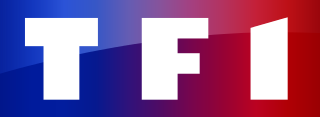 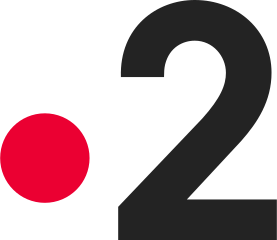 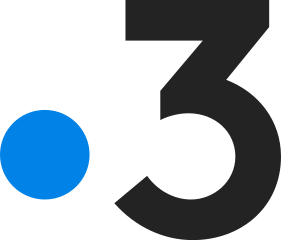 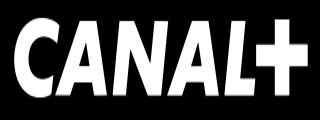 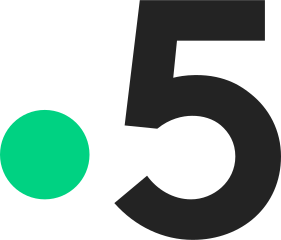 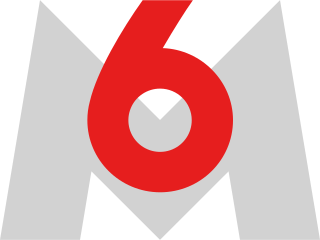 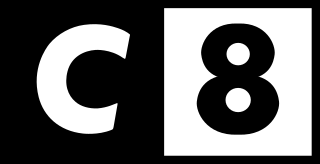 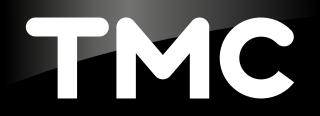 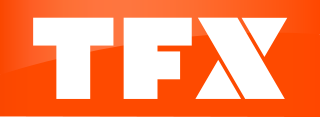 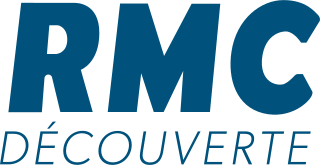 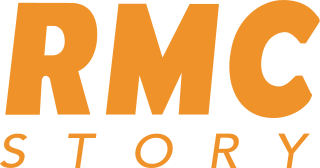 PRESIDENT DE LA REPUBLIQUE----00:11:00-00:02:18----dont Président de la République - propos qui relèvent du débat politique national----00:05:51-00:01:41----GOUVERNEMENT-00:53:35--01:43:04-00:02:44----TOTAL EXÉCUTIF-00:53:35--01:48:55-00:04:25----PART DE L'EXÉCUTIF*-69,53%--26,87%-8,29%----Divers Gauche- 00:01:03 00:00:45 - 00:04:14 - - - - - - Europe Ecologie-les Verts- 00:00:05 - - 00:32:43 - 00:02:26 - - - - La France insoumise- 00:01:50 - - 00:05:20 - 00:02:48 - - - - Les Républicains- 00:00:20 - - 01:46:58 - - - - - - Parti communiste français- 00:19:21 - - 00:04:15 - - - - - - Parti socialiste- 00:00:17 - - 00:01:58 - 00:42:28 - - - - Reconquête- 00:00:33 - - 00:02:53 - 00:00:19 - - - - Debout la France- - - - 00:00:24 - - - - - - Divers- - - - 00:01:06 - - - - - - En Commun !- - - - 00:00:26 - - - - - - Horizons- - - - 00:00:52 - - - - - - Jeanne, au secours !- - - - 00:00:16 - - - - - - Lutte Ouvrière- - - - 00:00:18 - - - - - - Rassemblement national- - - - 01:02:59 - 00:00:20 - - - - Renaissance- - - - 01:11:14 - - - - - - Union des démocrates et indépendants- - - - 00:00:28 - - - - - - Mouvement démocrate- - - - - - 00:00:32 - - - - TOTAL PARTIS POLITIQUES ET DIVERS-00:23:2900:00:45-04:56:24-00:48:53----PART DES PARTIS POLITIQUES ET DIVERS*-30,47%100,00%-73,13%-91,71%----